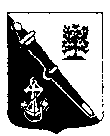 АдминистрацияМуниципального образованияЛомоносовский муниципальный район Ленинградской областиКОМИТЕТ ПО ОБРАЗОВАНИЮРАСПОРЯЖЕНИЕ       октября  2016 года                                                                                           №        -рг. ЛомоносовО подготовке и проведении конкурса 
среди обучающихся 6 – 11 классов общеобразовательных учреждений 
Ломоносовского муниципального района «Планета Юность» В соответствии с частью 1 статьи 9 Федерального закона от 29 декабря 2012 года №273-ФЗ «Об образовании в Российской Федерации», планом работы Комитета по образованию администрации муниципального образования Ломоносовский муниципальный район Ленинградской области (далее – комитет) на 2016/2017 учебный год:1. Руководителям муниципальных общеобразовательных учреждений:в срок до 20 октября 2016 года организовать и провести первый (школьный) этап фотоконкурса в соответствии с положением о его проведении;в срок до 26 октября 2016 года направить заявки и работы победителей первого (школьного) этапа фотоконкурса в комитет для участия во втором (муниципальном) этапе фотоконкурса.2. Ведущему специалисту комитета по образованию Воробьевой О.Ю. в срок до 30 октября 2016 года организовать и провести второй (муниципальный) этап фотоконкурса. 3. Утвердить жюри фотоконкурса в следующем составе:Засухина И.С., председатель комитета - председатель жюри;Яковлева А.О., главный специалист комитета,Лихачева Екатерина Алексеевна, инженер МАОУ ДО ЦИТ,  (по согласованию).4. Контроль за исполнением распоряжения оставляю за собой.Председатель Комитета				                                          И.С. ЗасухинаО.Ю. Воробьева 423-00-06Утверждено распоряжением Комитета по образованию Ломоносовского района                                                                                                       от 09.10. 2015 г. № 195-р (приложение) Положение
о проведении конкурса
среди обучающихся 6 – 11 классов 
общеобразовательных учреждений Ломоносовского муниципального района 
 «Планета Юность» Настоящее положение определяет порядок организации и проведения  ежегодного фотоконкурса среди обучающихся 6 – 11 классов общеобразовательных учреждений Ломоносовского муниципального района (далее - Фотоконкурс), его организационно-методического обеспечения, участия и определения победителей и призеров.  Цели и задачи Воспитание у детей и  молодежи творческого взгляда на окружающий мир, популяризация фотоискусства в Ломоносовском районе, выявление творчески одаренных  авторов, создание условий для духовного и культурного роста  детей и молодежи.Организатор Фотоконкурса Организатором Фотоконкурса выступает Комитет по образованию администрации МО Ломоносовский муниципальный район Ленинградской области (далее – Комитет), Санкт-Петербург, г. Ломоносов, ул. Профсоюзная, дом 7, телефон 423-00-06, 8(81376) 52-681.Участники Фотоконкурса К участию в  фотоконкурсе допускаются обучающиеся 6 – 11 классов общеобразовательных учреждений Ломоносовского муниципального района. Фотоконкурс проводится в 3 возрастных группах: 1 группа - обучающиеся 6-7 класса;2 группа - обучающиеся 8-9 класса;3 группа - обучающиеся 10-11 класса.Описание Фотоконкурса 4.1. Этапы проведения Фотоконкурса.1 этап – проводится на базе образовательного учреждения (порядок проведения определяется администрацией образовательного учреждения);2 этап – муниципальный, проводится в Комитете. 4.2. Номинации.«Малая Родина» (пейзажная фотография).«Мир вокруг меня»  (жанровая съемка, люди  в действии, социальная реклама здорового образа жизни, народные праздники и  традиции, путешествия).«Этот удивительный мир!» (взгляд на жизнь под нестандартным углом, с неожиданного ракурса).4.3. Основные требования к фотоработам:черно-белые и цветные авторские фотографии; к фотографиям могут быть применены только кадрирование, корректировки яркости,  контраста и цветового баланса; от одного автора принимаются не более 1 фотоработы  размера А4 в каждой номинации, фотоработы не должны быть наклеены на подложку (картон, бумагу и т. д.); на оборотной стороне каждой фотографии карандашом указывается название работы, фамилия, имя автора, возрастная группа, наименование образовательного учреждения, пометка верха фотографии надписью «TOP» (в тех случаях, когда может быть неоднозначное толкование). Доказательства авторства Организатор может в любой момент запросить подтверждение авторства любой участвующей в Фотоконкурсе фотографии без объяснения причин.Доказательством авторства может служить:исходное изображение, скопированное непосредственно из фотокамеры;наличие «дублей» изображения, снятых с того же ракурса, в то же время. Порядок подачи заявок.Для проведения муниципального этапа Фотоконкурса каждое общеобразовательное учреждение в установленные сроки направляет в Комитет в печатном виде на фотобумаге работы победителей 1 этапа. Фотоработы направляются вместе с заявкой в печатном виде с указанием перечня работ.Фотоработы не рецензируются и не возвращаются.Подведение итогов Фотоконкурса и награждение победителейПобедителей и призеров Фотоконкурса выбирает жюри. Состав жюри конкурса утверждается распоряжением Комитета.Победители и призеры определяются в каждой возрастной группе и номинации. Победители и призеры Фотоконкурса награждаются грамотами Комитета. По итогам Фотоконкурса проводится фотовыставка лучших фоторабот. Лучшие фотоработы могут быть  опубликованы в газете «Ломоносовский районный вестник» и размещены на сайте Комитета и сайте «Одаренные дети». ЗАЯВКАна участие в муниципальном конкурсе среди обучающихся 6 – 11 классов общеобразовательных учреждений Ломоносовского муниципального района  «Планета Юность» МОУ _____________________________________  СОШДиректор                                                                        _____________________________                                    М.П.ДатаФамилия, имя автораВозрастная группаНоминацияНазвание работы